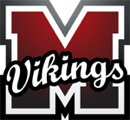 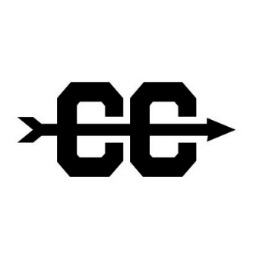 2018 Season Schedule2018 Coaching StaffHead Coach: Melody Karpinski 619-204-8266 melody@fleetfeetsantarosa.com Assistant Coaches: Bryan Bradley, Josh Pine Athletic Director: Dean Haskins 707-535-4686 dhaskins@srcs.k12.ca.us Principal: Randy Burbank Mascot: Vikings Colors: Scarlet and Gray Website: vikingxc.comDateDayOpponentLocationTime8/13Mon.First Day of PracticeMHS Track3:30 p.m.8/31Fri.Rancho Cotate InvitationalRancho Cotate4:00 p.m.9/4Tue.Bob Shore Invitational Spring Lake Park3:45 p.m.9/8Sat. Lowell Invitational (Varsity)Golden Gate Park9:00 a.m.9/15Sat.Viking Opener InvitationalSpring Lake Park7:30 a.m.9/26Wed. Piner Invitational (JV)Foothill Park3:45 p.m.9/28-9/30Fri./Sat./SunTMU Invitational* (Varsity) Santa Clarita, CA8:00 a.m.10/10Wed.NBL League Meet #1   Monty, Maria Carillo vs. SRSpring Lake Park (SR host)3:45 p.m.10/17Wed.NBL League Meet #2Monty vs. UkiahUkiah High School(Ukiah host)3:45 p.m.10/24Wed.NBL League Meet #3Healdsburg vs. MontySpring Lake Park(Monty host)3:45 p.m.10/25Wed.NBL League Meet #4Piner vs. MontySpring Lake Park(Monty host)3:45 p.m.11/3Sat.Hoka Postal InvitationalMontgomery High School4:00 p.m.11/9Fri.NBL Championships  Ukiah High School TBA11/17Sat.NCS Championships (Varsity)Hayward High SchoolTBA11/24Sat.CIF State Championships (Qualifiers)Woodward Park Fresno, CATBA